St. Patrick Parish Faith Formation Ministry140 Church St.Portland, MI  48875517-647-6505 Ext. 419MondayNightFaithFormation                                                    January 2020Month of the Holy Name of JesusJanuary is dedicated to the Holy Name of Jesus. “In the name of Jesus every knee should bow, of those that are in heaven, on earth and under the earth” (Phil 2:10). Christ’s name is chosen in heaven, and the Angel Gabriel announces it when he informs the Blessed Virgin of the incarnation: “Before thou shalt conceive in thy womb and shalt bring forth a son, and thou shalt call his name Jesus.” It is a name that has marvelous implications, for it means “Savior.” The very name bespeaks the magnitude of His mission, His infinite love, a love that will cause Him to offer Himself up for us. So, for this month, I am challenging the students to find out what their name means and tell me about it, very simple, right? Be sure to provide the source of where the meaning of their name was found. Prizes will be given out for all students who participate. If students need to write it down or print it out, that’s fine too. Don’t delay, there are only three classes in January, but one I will be done, so that leaves only two chances. PSIC-Baby Bottle Challenge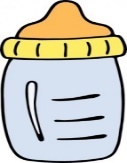 This will take place instead of the diaper drive. The pregnancy agency is in greater need of monetary donations than anything else right now. They will supply us with the bottles for the students to fill with pocket change, cash, or checks. The income from the change collected will directly impact the life-affirming mission by supporting: Client Advocate training, Earn while you Learn Curriculum, and Ultrasound Supplies. PSIC depends on this type of support from churches and organizations. Together we are making a difference two lives at a time. Each class will have their own bottle to fill. The class that makes the most change in an infant life will be rewarded with their choice. Bottles will be in the classroom beginning January 6th, when we come back from break. Have students start saving their change now. 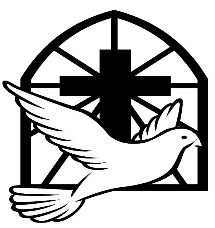 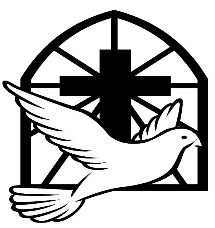 Confirmation Preparation ClassesThese preparation classes will begin on Sunday, January 26th 1:00-2:30pm. Students, one parent, and Sponsor are all expected to attend. Lunch will be provided to those who wish to come right after the 11:30am Mass. This will take place in the school cafeteria. Students will need to be in the Parish Hall and the parents and Sponsors will need to be in the gym by 1:00pm to start class. Please be aware of the new time change and places. This is only for the first four sessions. The initial time of 6:30-8:00pm will remain the same in March. All reminders will go out in plenty of time.First Communion InformationAll Mass reservation slips have been turned in. After the first of the year, scheduling will be complete. For most of you, your first choice was scheduled, although there are some second choices that had to be scheduled to keep the number of celebrations what Father has asked of us. Please be patient while is it finalized and gone over with Father. After he reviews the schedule and is fine with it, it will be sent out to you. 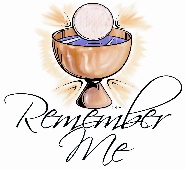 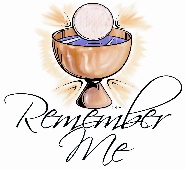 Calendar of Events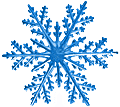             January 2020                                                                          February20206th - Classes                                                                                         2nd-(SUN) Confirmation Prep Session (1-2:30pm)              	                                                                                         3rd -Classes (Rosary 7:30 pm)	13th – Classes (Rosary-7:30 pm)                                                       9th-(SUN) Confirmation Prep Session (1-2:30pm) 20th – NO CLASSES (Catechist In-Service)                                     10th- Classes26th – (SUNDAY)Confirmation Session 1-2:30pm                         17th- NO CLASSES (Mid-Winter Break)27th- Classes                                                                                        23rd-(SUN) Confirmation Prep Session (1-2:30pm)                                                                                                              24th -Classes 	                                                                                         28th- Stations of the Cross/Soup Supper	